Ask a Ranger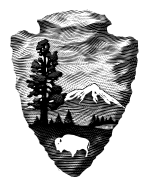 Petrified Forest Distance Learning ProgramPre-program Activity: Students generate questions which are sent to the park before the video conference.Petrified Forest Focus: 	general park background, geology, paleontology, archeology, biology, historySchool Subjects:		Inquiry, Science, History, Language ArtsGrade Level: 			k-12thTime Required:	Pre-program Activity - One 30 minute class block, 30 minutes for live ranger program Standards addressed: Varied and decided by teacher depending on the subjects being studied and what subjects the students focus the questions. Pre-program Activity Procedure: - 30 minutesAs a class review with the students the basic background of Petrified Forest National Park using the maps and brochures provided or by exploring the website. www.nps.gov/pefo Students break up into groups of two or three and brainstorm questions to present to the ranger during the live program.Each group chooses one question – up to 10 questions per classThe teacher then e-mails these questions to the education program coordinator at lauren_carter@nps.gov at least one week prior to the scheduled live program.During Live Program: 30 minutesThe ranger will give a short introduction and then prompt the class to present their questions. The teacher should direct each student presenting to stand up and clearly state their question. The ranger will then answer each question using visual aids and props.